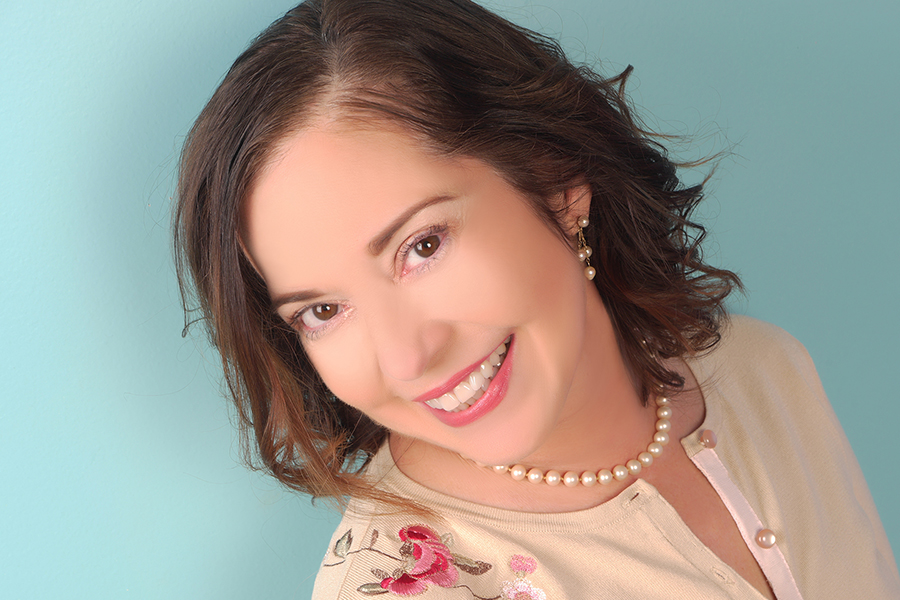 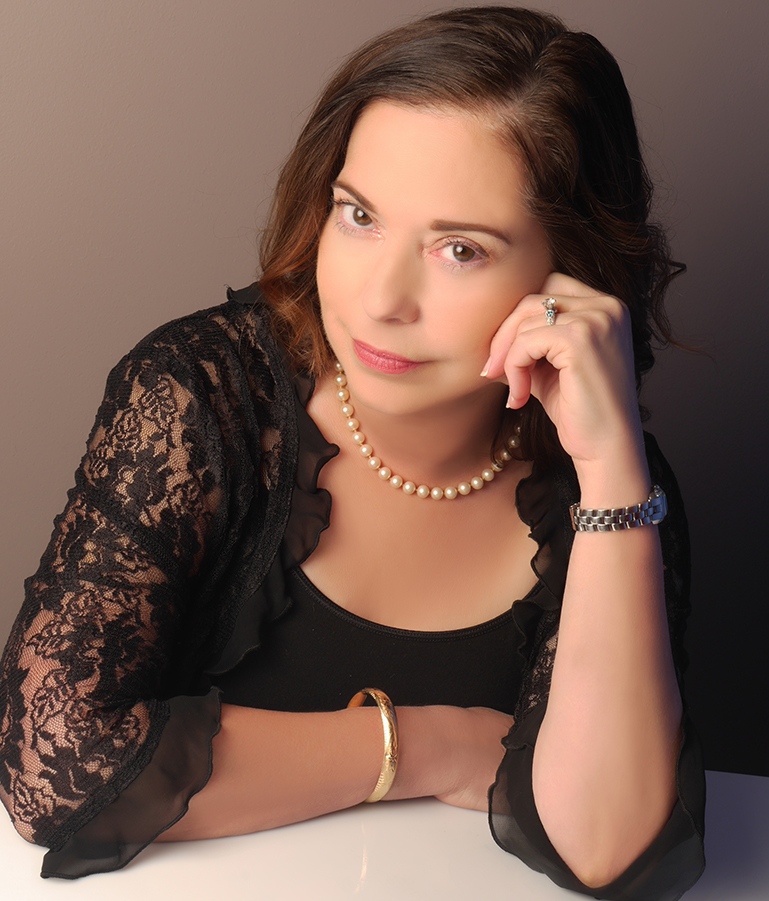 	BOOK BIO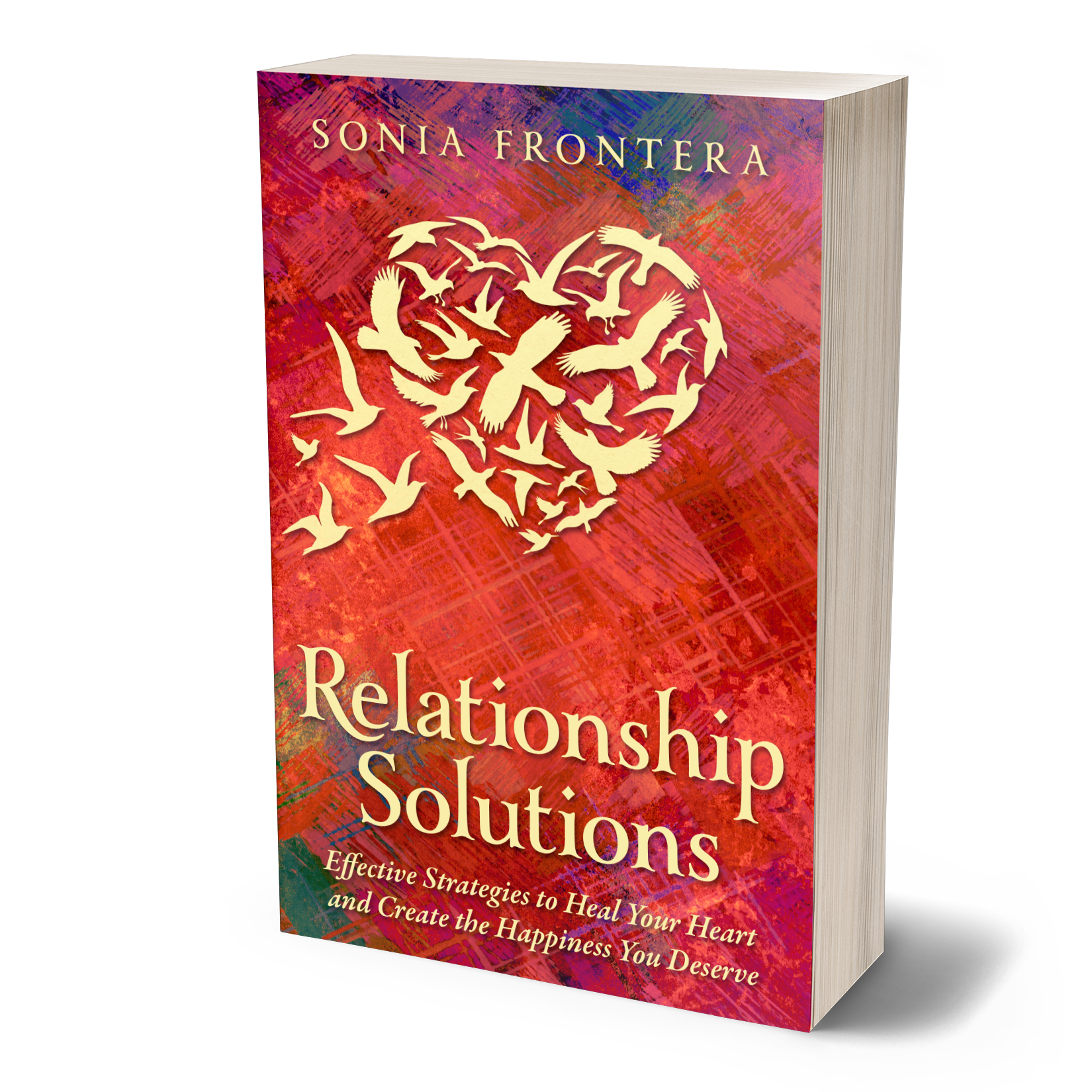 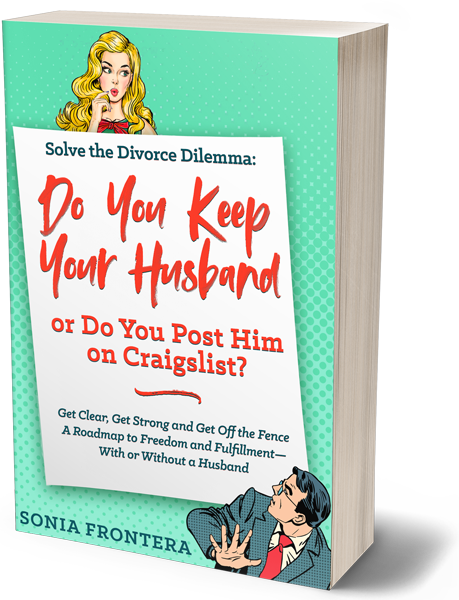 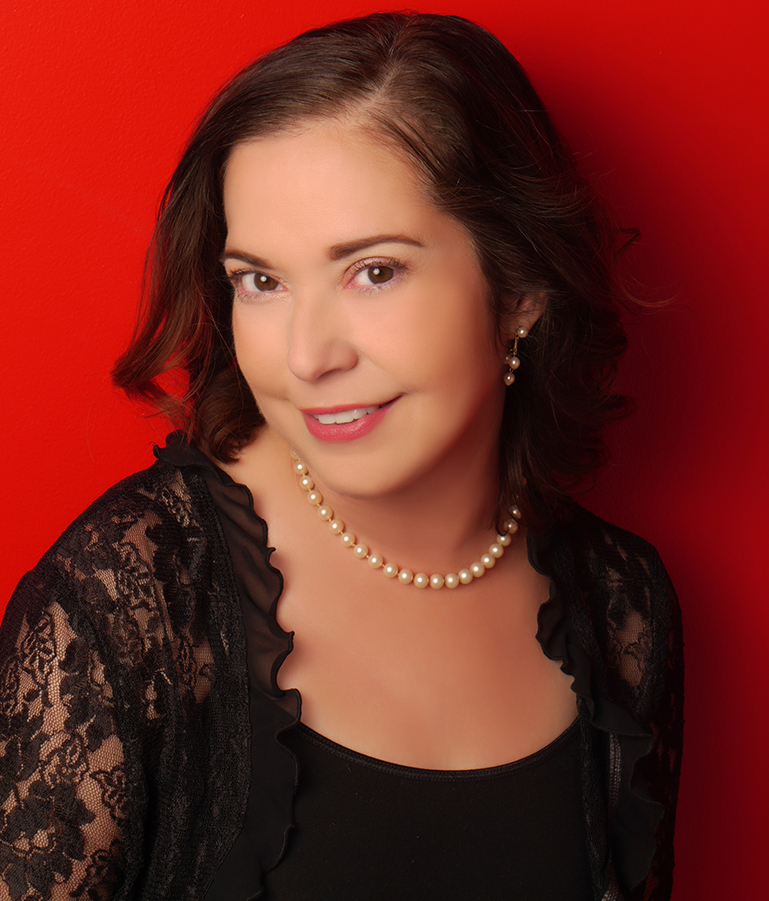 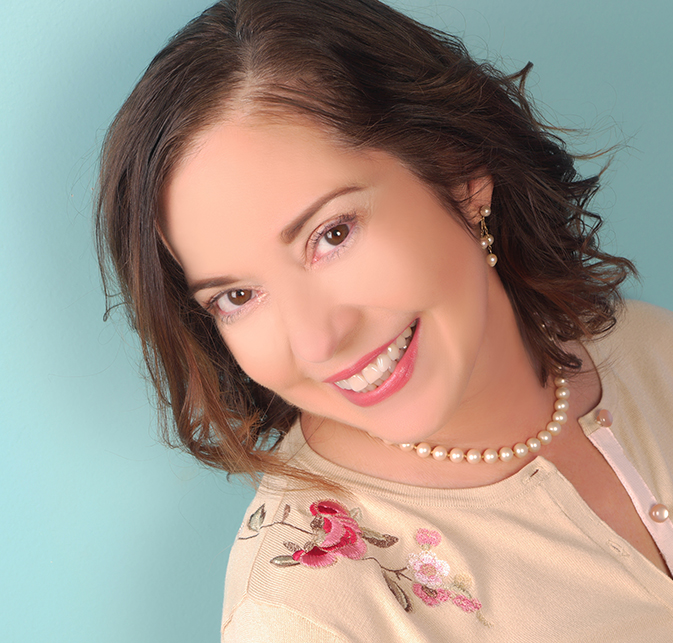 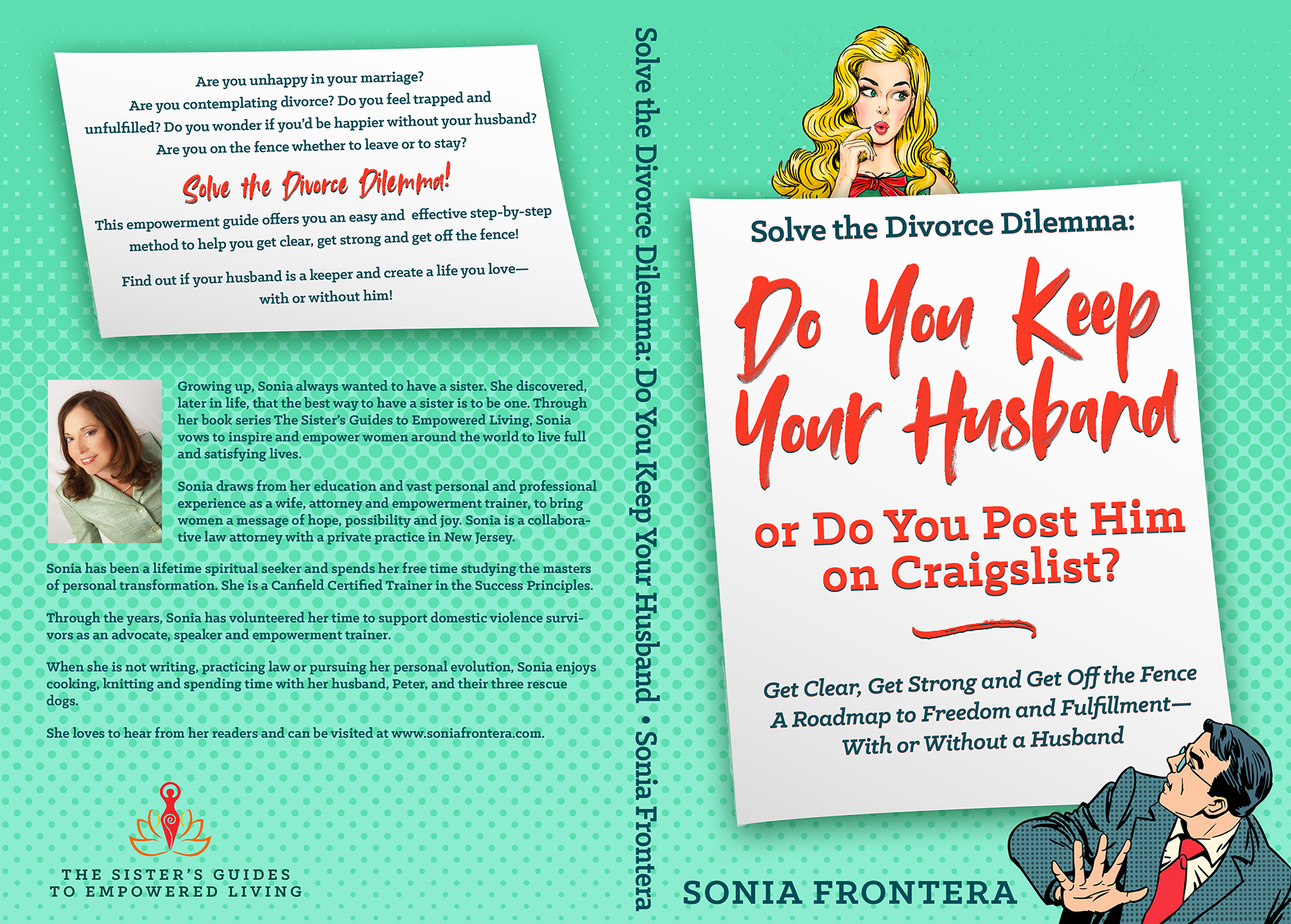 